ABSCHNITT 1: Bezeichnung des Stoffs bzw. des Gemischs und des UnternehmensABSCHNITT 2: Mögliche GefahrenABSCHNITT 3: Zusammensetzung/Angaben zu den BestandteilenVoller Wortlaut der Abkürzungen: siehe ABSCHNITT 16.I ABSCHNITT 4: Erste-Hilfe-MaßnahmenABSCHNITT 5: Maßnahmen zur BrandbekämpfungABSCHNITT 6: Maßnahmen bei unbeabsichtigter FreisetzungABSCHNITT 7: Handhabung und LagerungABSCHNITT 8: Begrenzung und Überwachung der Exposition/persönliche SchutzausrüstungRelevante DNEL-/DMEL-/PNEC-Werte und andere Schwellenwerterelevante DNEL-Werte der Komponenten des Gemischsrelevante PNEC-Werte der Komponenten des GemischsABSCHNITT 9: Physikalische und chemische EigenschaftenABSCHNITT 10: Stabilität und ReaktivitätABSCHNITT 11: Toxikologische AngabenABSCHNITT 12: Umweltbezogene AngabensABSCHNITT 13: Hinweise zur EntsorgungABSCHNITT 14: Angaben zum TransportABSCHNITT 15: RechtsvorschriftenABSCHNITT 16: Sonstige AngabenAbkürzungen und AkronymeFachliteratur und DatenquellenVerordnung (EU) Nr. 1907/2006 (REACH), geändert durch 453/2010/EUVerordnung (EG) Nr. 1272/2008 (CLP, EU GHS)EinstufungsverfahrenPhysikalische und chemische Eigenschaften: Einstufung basiert auf geprüftem Gemisch.Gesundheitsgefahren/Umweltgefahren: Das Einstufungsverfahren des Gemischs basiert auf den Inhaltsstoffen des Gemischs (Additivitätsformel)Liste der zutreffenden Sätze (Code und Volltext gemäß Kapitel 2 und 3)HaftungsausschlussDiese Informationen stützen sich auf den heutigen Stand unserer Kenntnisse. Dieses Sicherheitsdatenblatt wurde zusammengestellt und ist ausschließlich für dieses Produkt bestimmt.1.1ProduktidentifikatorHandelsnameWhite Diamond Black PearlRegistrierungsnummern (REACH)nicht relevant (Gemisch)1.2Relevante identifizierte Verwendungen des Stoffes oder Gemischs und Verwendungen, von denen abgeraten wirdRelevante identifizierte Verwendungen des Stoffes oder Gemischs und Verwendungen, von denen abgeraten wirdRelevante identifizierte VerwendungenAutopolitur1.3Angaben zum Lieferanten, der das Sicherheitsdatenblatt bereitstelltSchultz Laboratories, Inc.P.O. Box 400Boone, IA. 50036Vereinigte StaatenImporteur: Lindon DaviesUnit 2, PineviewHillside Industrial ParkDraycott Cross RoadCheadleStaffordshireST10 1ABSales@whitediamondeu.comAccounts@whitediamondeu.comwww.whitediamondeu.com1.4Notrufnummer07720 7640492.1Einstufung des Stoffs oder GemischsEinstufung des Stoffs oder GemischsEinstufung des Stoffs oder GemischsEinstufung des Stoffs oder GemischsEinstufung des Stoffs oder GemischsEinstufung des Stoffs oder GemischsEinstufung gemäß der (EG) Verordnung Nr. 1272/2008 (CLP)Einstufung gemäß der (EG) Verordnung Nr. 1272/2008 (CLP)Einstufung gemäß der (EG) Verordnung Nr. 1272/2008 (CLP)Einstufung gemäß der (EG) Verordnung Nr. 1272/2008 (CLP)Einstufung gemäß der (EG) Verordnung Nr. 1272/2008 (CLP)Einstufung gemäß der (EG) Verordnung Nr. 1272/2008 (CLP)GHS Kapitel	-GHS Kapitel	-Gefahrenklasse und -kategorie	-Gefahrenklasse und -kategorie	-Kodierung der GefahrenhinweiseKodierung der GefahrenhinweiseKodierung der GefahrenhinweiseKodierung der Gefahrenhinweise3.5Keimzell-MutagentätKeimzell-MutagentätKat. 1BKat. 1BKat. 1B(Mutag. 1B)H3403.6KarzinogenitätKarzinogenitätKat. 1BKat. 1BKat. 1B(Karz. 1B)H3503.10AspirationsgefahrAspirationsgefahrKat. 1Kat. 1Kat. 1(Asp. Tox. 1)H304BemerkungenVoller Wortlaut der H-Sätze: siehe ABSCHNITT 16.BemerkungenVoller Wortlaut der H-Sätze: siehe ABSCHNITT 16.BemerkungenVoller Wortlaut der H-Sätze: siehe ABSCHNITT 16.Einstufung gemäß Richtlinie 1999/45/EG (DPD)Einstufung gemäß Richtlinie 1999/45/EG (DPD)Einstufung gemäß Richtlinie 1999/45/EG (DPD)Gefahrenhinweise - Symbolcodes - R-SätzeGefahrenhinweise - Symbolcodes - R-SätzegesundheitsschädlichXn; R65krebserzeugendKarz. Kat. 2; R45erbgutveränderndMutag. Kat. 1; R46BemerkungenVoller Wortlaut der R-Sätze: siehe ABSCHNITT 16.BemerkungenVoller Wortlaut der R-Sätze: siehe ABSCHNITT 16.2.2KennzeichnungselementeKennzeichnungselementeKennzeichnung gemäß der Verordnung (EG) Nr. 1272/2008 [CLP]Kennzeichnung gemäß der Verordnung (EG) Nr. 1272/2008 [CLP]Kennzeichnung gemäß der Verordnung (EG) Nr. 1272/2008 [CLP]Kennzeichnung gemäß der Verordnung (EG) Nr. 1272/2008 [CLP]SignalwortGefahrGefahrPiktogrammeGHS08GHS08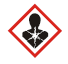 H-SätzeH-SätzeH304H304Kann bei Verschlucken und Eindringen in die Atemwege tödlich sein.Kann bei Verschlucken und Eindringen in die Atemwege tödlich sein.H340H340Kann genetische Defekte verursachen.Kann genetische Defekte verursachen.H350H350Kann Krebs erzeugen.Kann Krebs erzeugen.SicherheitshinweiseSicherheitshinweiseSicherheitshinweiseSicherheitshinweise - PräventionSicherheitshinweise - PräventionSicherheitshinweise - PräventionSicherheitshinweise - PräventionP201P201Vor Gebrauch besondere Anweisungen einholen.Vor Gebrauch besondere Anweisungen einholen.P281P281Vorgeschriebene persönliche Schutzausrüstung verwenden.Vorgeschriebene persönliche Schutzausrüstung verwenden.Sicherheitshinweise - ReaktionSicherheitshinweise - ReaktionSicherheitshinweise - ReaktionSicherheitshinweise - ReaktionP301+P310P301+P310BEI VERSCHLUCKEN: Sofort GIFTINFORMATIONSZENTRUM oder Arzt anrufen.BEI VERSCHLUCKEN: Sofort GIFTINFORMATIONSZENTRUM oder Arzt anrufen.P308+P313P308+P313BEI Exposition oder falls betroffen: Ärztlichen Rat einholen/ärztliche Hilfe hinzuziehen.BEI Exposition oder falls betroffen: Ärztlichen Rat einholen/ärztliche Hilfe hinzuziehen.P331P331KEIN Erbrechen herbeiführen.KEIN Erbrechen herbeiführen.Sicherheitshinweise - EntsorgungSicherheitshinweise - EntsorgungSicherheitshinweise - EntsorgungSicherheitshinweise - EntsorgungP501P501 Inhalt/Behälter industrieller Verbrennungsanlage zuführen Inhalt/Behälter industrieller Verbrennungsanlage zuführenGefährliche Bestandteile für Kennzeichnung: Geruchlose LösungsbenzineGefährliche Bestandteile für Kennzeichnung: Geruchlose LösungsbenzineGefährliche Bestandteile für Kennzeichnung: Geruchlose LösungsbenzineGefährliche Bestandteile für Kennzeichnung: Geruchlose Lösungsbenzine2.3Sonstige GefahrenSonstige GefahrenDieses Material ist brennbar, aber nicht leicht entzündbar. Spezielle Rutschgefahr durch auslaufendes/verschüttetes Produkt.Dieses Material ist brennbar, aber nicht leicht entzündbar. Spezielle Rutschgefahr durch auslaufendes/verschüttetes Produkt.Dieses Material ist brennbar, aber nicht leicht entzündbar. Spezielle Rutschgefahr durch auslaufendes/verschüttetes Produkt.Dieses Material ist brennbar, aber nicht leicht entzündbar. Spezielle Rutschgefahr durch auslaufendes/verschüttetes Produkt.3.1StoffeStoffeStoffeStoffenicht relevant (Gemisch)nicht relevant (Gemisch)nicht relevant (Gemisch)nicht relevant (Gemisch)3.2GemischeGemischeGemischeGemischeBeschreibung des GemischsBeschreibung des GemischsBeschreibung des GemischsBeschreibung des GemischsBezeichnung des StoffesIdentifikatorGew-%Gew-%Einstufung gemäß 1272/2008/EGPiktogrammeEinstufung gemäß 67/548/EWGSymbolegeruchlose LösungsbenzineCAS-Nr. 64742-48-9EC-Nr. 265-150-310 - < 2510 - < 25Mutag. 1B / H340Karz. 1B / H350Asp. Tox. 1 / H304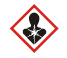 gesundheitsschädlich; Xn; R65karzinogen; Karz. Kat. 2; R45mutagen; Mutag. Kat. 1; R46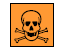 Zyklisches Dimethylsiloxan-TetramerCAS-Nr. 556-67-2EC-Nr. 209-136-71 - < 51 - < 5Entz. Fl. 3 / H226Repr. 2 / H361fAquatisch Chronisch 4 / H413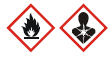 fortpflanzungsgefährdend; Repr. Kat. 3; R62umweltgefährlich; R53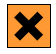 4.1Beschreibung der Erste-Hilfe-MaßnahmenAllgemeine HinweiseBetroffenen nicht unbeaufsichtigt lassen. Verunglückten aus der Gefahrenzone entfernen. Betroffenen ruhig lagern, zudecken und warm halten. Beschmutzte, getränkte Kleidung sofort ausziehen. Im Zweifelsfall oder bei anhaltenden Symptomen, ärztliche Hilfe hinzuziehen. Bei Bewusstlosigkeit Person in stabile Seitenlage bringen. Niemals einer bewusstlosen Person etwas in den Mund geben.Nach EinatmenBei unregelmäßiger Atmung oder bei Atemstillstand sofort medizinische Hilfe hinzuziehen und mit Erste-Hilfe-Maßnahmen beginnen. Für Frischluft sorgen.Nach HautkontaktMit viel Wasser und Seife waschen.Nach AugenkontaktVorhandene Kontaktlinsen nach Möglichkeit entfernen. Weiter ausspülen. Mindestens 10 Minuten lang mit reichlich sauberem fließenden Wasser spülen, dabei die Augenlider spreizen.Nach VerschluckenMund mit Wasser ausspülen (nur wenn die Person bei Bewusstsein ist). KEIN Erbrechen herbeiführen.4.2Wichtigste akute oder verzögert auftretende Symptome und WirkungenDerzeit sind keine Symptome und Wirkungen bekannt.4.3Hinweise auf ärztliche Soforthilfe und Spezialbehandlung sind notwendigkeine5.1LöschmittelGeeignete LöschmittelSprühwasser, alkoholbeständiger SchaumUngeeignete LöschmittelWasserstrahl5.2Besondere vom Stoff oder Gemisch ausgehende GefahrenGefährliche VerbrennungsprodukteStickoxide (NOx), Kohlenmonoxid (CO), Kohlendioxid (CO2)5.3Hinweise für die BrandbekämpfungExplosions- und Brandgase nicht einatmen. Löschmaßnahmen auf die Umgebung abstimmen Abfluss von Brandbekämpfung nicht in die Kanalisation oder Wasserläufe gelangen lassen. Kontaminiertes Brandlöschwasser getrennt sammeln. Brandbekämpfung mit üblichen Vorsichtsmaßnahmen aus angemessener Entfernung.6.1Personenbezogene Vorsichtsmaßnahmen, Schutzausrüstungen und in Notfällen anzuwendende VerfahrenNicht für Notfälle geschultes PersonalPersonen in Sicherheit bringenEinsatzkräfteBei Einwirkungen von Dämpfen/Stäuben/Aerosolen/Gasen ist ein Atemschutz zu verwenden6.2Umweltschutzmaßnahmen:Fernhalten von: Kanalisation, Oberflächen- und Grundwasser. Verunreinigtes Waschwasser zurückhalten und entsorgen6.3Methoden und Materialien für Rückhaltung und ReinigungHinweise zum Eindämmen von VerschüttetemAbdecken der Kanalisationen.Hinweise zum Beseitigen von VerschüttetemMit saugfähigem Material (z.B. Lappen, Vlies) aufwischen. Ausgetretene Mengen auffangen (Sägemehl, Kieselgur, Sand, Universalbinder).Geeignete Eindämmungsmaßnahmen:Verwendung von Adsorptionsmitteln.Sonstige im Zusammenhang mit Verschüttetem und Freisetzungen auftretende AngabenZwecks Entsorgung in geeigneten Behälter geben. Betroffenen Bereich lüften.Verweis auf andere AbschnitteGefährliche Verbrennungsprodukte: siehe Abschnitt 5. Persönliche Schutzausrüstung tragen: siehe Abschnitt 8. Unverträgliche Materialien: siehe Abschnitt 10. Hinweise zur Entsorgung: siehe Abschnitt 13.7.1Schutzmaßnahmen zur sicheren HandhabungSchutzmaßnahmen zur sicheren HandhabungEmpfehlungenEmpfehlungenMaßnahmen zum Verhindern von Aerosol- und StaubbildungMaßnahmen zum Verhindern von Aerosol- und StaubbildungÖrtliche und allgemeine Belüftung verwenden. Nur in gut gelüfteten Bereichen verwenden.Örtliche und allgemeine Belüftung verwenden. Nur in gut gelüfteten Bereichen verwenden.Hinweise zur allgemeinen Hygiene am ArbeitsplatzHinweise zur allgemeinen Hygiene am ArbeitsplatzNach Verwendung Hände waschen. In Arbeitsbereichen nicht essen, trinken und rauchen. Kontaminierte Kleidung und Schutzausrüstung vor dem Betreten des Essbereichs ablegen. Lebensmittel und Getränke niemals in der Umgebung von Chemikalien aufbewahren. Chemikalien niemals in Behälter geben, die normalerweise für Lebensmittel oder Getränke verwendet werden. Von Nahrungsmitteln, Getränken und Futtermitteln fernhalten.Nach Verwendung Hände waschen. In Arbeitsbereichen nicht essen, trinken und rauchen. Kontaminierte Kleidung und Schutzausrüstung vor dem Betreten des Essbereichs ablegen. Lebensmittel und Getränke niemals in der Umgebung von Chemikalien aufbewahren. Chemikalien niemals in Behälter geben, die normalerweise für Lebensmittel oder Getränke verwendet werden. Von Nahrungsmitteln, Getränken und Futtermitteln fernhalten.Nach Verwendung Hände waschen. In Arbeitsbereichen nicht essen, trinken und rauchen. Kontaminierte Kleidung und Schutzausrüstung vor dem Betreten des Essbereichs ablegen. Lebensmittel und Getränke niemals in der Umgebung von Chemikalien aufbewahren. Chemikalien niemals in Behälter geben, die normalerweise für Lebensmittel oder Getränke verwendet werden. Von Nahrungsmitteln, Getränken und Futtermitteln fernhalten.Nach Verwendung Hände waschen. In Arbeitsbereichen nicht essen, trinken und rauchen. Kontaminierte Kleidung und Schutzausrüstung vor dem Betreten des Essbereichs ablegen. Lebensmittel und Getränke niemals in der Umgebung von Chemikalien aufbewahren. Chemikalien niemals in Behälter geben, die normalerweise für Lebensmittel oder Getränke verwendet werden. Von Nahrungsmitteln, Getränken und Futtermitteln fernhalten.Nach Verwendung Hände waschen. In Arbeitsbereichen nicht essen, trinken und rauchen. Kontaminierte Kleidung und Schutzausrüstung vor dem Betreten des Essbereichs ablegen. Lebensmittel und Getränke niemals in der Umgebung von Chemikalien aufbewahren. Chemikalien niemals in Behälter geben, die normalerweise für Lebensmittel oder Getränke verwendet werden. Von Nahrungsmitteln, Getränken und Futtermitteln fernhalten.Nach Verwendung Hände waschen. In Arbeitsbereichen nicht essen, trinken und rauchen. Kontaminierte Kleidung und Schutzausrüstung vor dem Betreten des Essbereichs ablegen. Lebensmittel und Getränke niemals in der Umgebung von Chemikalien aufbewahren. Chemikalien niemals in Behälter geben, die normalerweise für Lebensmittel oder Getränke verwendet werden. Von Nahrungsmitteln, Getränken und Futtermitteln fernhalten.Nach Verwendung Hände waschen. In Arbeitsbereichen nicht essen, trinken und rauchen. Kontaminierte Kleidung und Schutzausrüstung vor dem Betreten des Essbereichs ablegen. Lebensmittel und Getränke niemals in der Umgebung von Chemikalien aufbewahren. Chemikalien niemals in Behälter geben, die normalerweise für Lebensmittel oder Getränke verwendet werden. Von Nahrungsmitteln, Getränken und Futtermitteln fernhalten.Nach Verwendung Hände waschen. In Arbeitsbereichen nicht essen, trinken und rauchen. Kontaminierte Kleidung und Schutzausrüstung vor dem Betreten des Essbereichs ablegen. Lebensmittel und Getränke niemals in der Umgebung von Chemikalien aufbewahren. Chemikalien niemals in Behälter geben, die normalerweise für Lebensmittel oder Getränke verwendet werden. Von Nahrungsmitteln, Getränken und Futtermitteln fernhalten.7.2Bedingungen zur sicheren Lagerung unter Berücksichtigung von UnverträglichkeitenBedingungen zur sicheren Lagerung unter Berücksichtigung von UnverträglichkeitenBeherrschung der damit verbundenen GefahrenBeherrschung der damit verbundenen GefahrenUnverträgliche Stoffe oder GemischeUnverträgliche Stoffe oder GemischeHinweise für gemeinsame Lagerung beachten.Hinweise für gemeinsame Lagerung beachten.Beherrschung von WirkungenBeherrschung von WirkungenVor externer Exposition, wie z. B. Frost, schützen.Vor externer Exposition, wie z. B. Frost, schützen.7.37.3Spezifische EndanwendungenSpezifische EndanwendungenSiehe Abschnitt 16 für einen allgemeinen Überblick..Siehe Abschnitt 16 für einen allgemeinen Überblick..8.1Zu überwachende ParameterNationale Grenzwerte ArbeitsplatzgrenzwerteLandBezeichnung des ArbeitsstoffsCAS-Nr.IdentifikatorTWA (ppm)TWA [mg/m3]STEL [ppm]STEL [mg/m3]QuelleEU4-Methylpentan-2-on108-10-1IOELV2083502082000/39/EG.Großbritannien4-Methylpentan-2-on108-10-1WEL:50208100416EH40/2005GroßbritannienEthanol64-17-5WEL:10001920EH40/2005GroßbritannienPropan-2-ol67-63-0WEL:4009995001250EH40/2005HinweisSTELKurzzeit-Arbeitsplatzgrenzwert: Grenzwert, der nicht überschritten werden soll, soweit nicht anders angegeben, auf eine Dauer von 15 Minuten bezogen.TWAZeitlich gewichteter Mittelwert (langfristiger Expositionsgrenzwert): gemessen oder berechnet für einen Bezugszeitraum von acht Stunden.Bezeichnung des StoffesCAS-Nr.EndpunktSchwellenwertSchutzziel, ExpositionswegVerwendet inExpositionsdauerZyklisches Dimethylsiloxan-Tetramer556-67-2DNEL14,9 mg/m3Mensch, inhalativIndustriearbeiterchronische - lokale WirkungenZyklisches Dimethylsiloxan-Tetramer556-67-2DNEL73 mg/m3Mensch, inhalativIndustriearbeiterchronische - systemische WirkungenBezeichnung des StoffesCAS-Nr.EndpunktSchwellenwertOrganismusUmweltkompartimentExpositionsdauerZyklisches Dimethylsiloxan-Tetramer556-67-2PNEC0,44 μg/lWasserorganismenSüßwasserkurzfristig (einmalig)Zyklisches Dimethylsiloxan-Tetramer556-67-2PNEC0,044 μg/lWasserorganismenMeerwasserkurzfristig (einmalig)Zyklisches Dimethylsiloxan-Tetramer556-67-2PNEC10 mg/LMikroorganismenAbwasseraufbereitungsanlagen (STP)kurzfristig (einmalig)Zyklisches Dimethylsiloxan-Tetramer556-67-2PNEC0,59 mg/kgMeeresbodenbewohnerSedimentekurzfristig (einmalig)Zyklisches Dimethylsiloxan-Tetramer556-67-2PNEC0,059 mg/kgpelagische OrganismenSedimentekurzfristig (einmalig)Zyklisches Dimethylsiloxan-Tetramer556-67-2PNEC1,7 mg/kg(Spitzen)PrädatorenWasserkurzfristig (einmalig)Zyklisches Dimethylsiloxan-Tetramer556-67-2PNEC0,15 mg/kgterrestrische OrganismenBodenkurzfristig (einmalig)8.2Begrenzung und Überwachung der ExpositionGeeignete technische SteuerungseinrichtungenAllgemeine Lüftung.Individuelle Schutzmaßnahmen, zum Beispiel persönliche SchutzausrüstungAugen-/GesichtsschutzSchutzbrille/Gesichtsschutz tragen.HautschutzHandschutzGeeignete Schutzhandschuhe tragen. Chemikalienschutzhandschuhe, die gemäß DIN EN 374 geprüft wurden, sind geeignet. Vor dem Gebrauch auf Unversehrtheit und Undurchlässigkeit prüfen. Falls die Handschuhe erneut verwendet werden sollen, vor dem Ausziehen reinigen und gut auslüften. Für spezielle Zwecke sollte die Chemikalienbeständigkeit der oben genannten Schutzhandschuhe zusammen mit dem Lieferanten dieser Handschuhe geprüft werden.Sonstige SchutzmaßnahmenErholungszeiten für die Regeneration der Haut nehmen. Vorbeugender Hautschutz (Schutzcremes/-salben) werden empfohlen. Nach Handhabung Hände gründlich waschen.AtemschutzBei unzureichender Belüfung Atemschutz tragen.Begrenzung und Überwachung der UmweltexpositionZur Vermeidung einer Kontamination der Umwelt geeigneten Behälter verwenden. Fernhalten von: Kanalisation, Oberflächen- und Grundwasser.9.19.1Angaben zu den grundlegenden physikalischen und chemischen EigenschaftenAussehenAggregatzustandFlüssigkeit (viskos)FarbedunkelgrauGeruchleicht nach VanilleSonstige physikalische und chemische ParameterpH-Wertnicht bestimmtSchmelzpunkt/Gefrierpunktnicht bestimmtSiedebeginn und Siedebereich>65 °C bei 1 atmFlammpunkt63 °C bei 101,3 kPa 146 °F bei 1 atmVerdampfungsgeschwindigkeitnicht bestimmtEntzündlichkeit (Feststoff, Gas)nicht relevant (Flüssig)Explosionsgrenzennicht bestimmtDampfdruck132 Pa bei 25 °CDichtenicht bestimmtRelative Dichte1 Wasser = 1Löslichkeit(en)nicht bestimmtVerteilungskoeffizientVerteilungskoeffizientn-Oktanol/Wasser (log KOW)n-Oktanol/Wasser (log KOW)Diese Information ist nicht verfügbarSelbstentzündungstemperaturSelbstentzündungstemperatur384 °CViskositätViskositätnicht bestimmtExplosive EigenschaftenExplosive EigenschaftenkeineOxidierende EigenschaftenOxidierende Eigenschaftenkeine9.2Sonstige AngabenSonstige AngabenLösemittelgehaltLösemittelgehalt90,43 %FeststoffgehaltFeststoffgehalt9,56 %10.1ReaktivitätBezüglich der Unverträglichkeit: siehe unten unter „Zu vermeidende Bedingungen“ und „Unverträgliche Materialien“.10.2Chemische StabilitätSiehe unten unter „Zu vermeidende Bedingungen“.10.3Möglichkeit gefährlicher ReaktionenKeine bekannten gefährlichen Reaktionen.10.4Zu vermeidende BedingungenEs sind keine speziellen Bedingungen bekannt, die vermieden werden sollten.Physikalische Belastungsgrößen, die zu einer gefährlichen Situation führen könnten und vermieden werden müssenStarke Stöße10.5Unverträgliche MaterialienKeine weiteren Informationen verfügbar.10.6Gefährliche ZersetzungsprodukteVernünftigerweise zu erwartende gefährliche Zersetzungsprodukte, die bei der Verwendung, Lagerung, Verschütten und Erwärmung entstehen, sind keine bekannt. Gefährliche Verbrennungsprodukte: siehe Abschnitt 5.11.111.1Angaben zu toxikologischen WirkungenFür das gesamte Gemisch liegen keine Testdaten vor.EinstufungsverfahrenDas Einstufungsverfahren des Gemischs basiert auf den Inhaltsstoffen des Gemischs (Additivitätsformel)Einstufung gemäß GHS (1272/2008EG, CLP)Akute ToxizitätSoll nicht als akut toxisch eingestuft werden.Ätz-/Reizwirkung auf der HautÄtz-/Reizwirkung auf der HautSoll nicht als akut ätzend/reizend für die Haut eingestuft werden.Soll nicht als akut ätzend/reizend für die Haut eingestuft werden.Sensibilisierung der Atemwege oder der HautSensibilisierung der Atemwege oder der HautSoll nicht als sensibilisierend für die Haut oder die Atemwege eingestuft werden.Soll nicht als sensibilisierend für die Haut oder die Atemwege eingestuft werden.Zusammenfassung der Bewertung der CMR-EigenschaftenZusammenfassung der Bewertung der CMR-EigenschaftenKann genetische Defekte verursachen.Kann genetische Defekte verursachen.Kann Krebs erzeugen.Kann Krebs erzeugen.Soll nicht als reproduktionstoxischer Stoff eingestuft werden.Soll nicht als reproduktionstoxischer Stoff eingestuft werden.Spezifische Zielorgan-Toxizität (STOT)Spezifische Zielorgan-Toxizität (STOT)Soll nicht als Stoff mit spezifischer Zielorgan-Toxizität eingestuft werden.Soll nicht als Stoff mit spezifischer Zielorgan-Toxizität eingestuft werden.AspirationsgefahrAspirationsgefahrKann bei Verschlucken und Eindringen in die Atemwege tödlich sein.Kann bei Verschlucken und Eindringen in die Atemwege tödlich sein.12.1ToxizitätSoll nicht als gewässergefährdend eingestuft werden.Aquatische Toxizität (akut)Aquatische Toxizität (akut) der Komponenten des GemischsBezeichnung des StoffesCAS-Nr.EndpunktWertSpeziesExpositionZeitZyklisches Dimethylsiloxan-Tetramer556-67-2LC50>22 M9/|Fische96 StundenZyklisches Dimethylsiloxan-Tetramer556-67-2EC50>1,000 mg/Wirbellose Wassertiere96 StundenAquatische Toxizität (chronisch)Aquatische Toxizität (chronisch) der Komponenten des GemischsBezeichnung des StoffesCAS-Nr.EndpunktWertSpeziesExpositionZeitgeruchlose Lösungsbenzine64742-48-9EC5015,41 mg/LMikroorganismen40 hZyklisches Dimethylsiloxan-Tetramer556-67-2LC5010 mg/LFische14 dZyklisches Dimethylsiloxan-Tetramer556-67-2EC50>500 mg/Wirbellose Wassertiere24 h12.2AbbauprozessEs liegen keine Daten vor.Abbaubarkeit der Komponenten des Gemischs.Bezeichnung des StoffesCAS-Nr.ProzessAbbaugeschwindigkeitZeitZyklisches Dimethylsiloxan-Tetramer556-67-2Bildung von Kohlendioxid3,7 %29 d12.3BioakkumulationspotenzialEs liegen keine Daten vor.Bioakkumulatonspotenzial der Komponenten des GemischsBezeichnung des StoffesCAS-Nr.BCFLog KowBSB5/CSB-QUOTIENTZyklisches Dimethylsiloxan-Tetramer556-67-212,4004,4512.4Mobilität im BodenEs liegen keine Daten vor.12.5Ergebnisse der PBT- und vPvB-BeurteilungEs liegen keine Daten vor.12.6Andere schädlichen WirkungenEs liegen keine Daten vor.13.1Verfahren der AbfallbehandlungAngaben für die Entsorgung in der KläranlageNicht in die Kanalisation gelangen lassen. Freisetzung in die Umwelt vermeiden. Besondere Anweisungen einholen/Sicherheitsdatenblatt zu Rate ziehen.Abfallbehandlung von Behältern/VerpackungenEs handelt sich um einen gefährlichen Abfall; es dürfen nur (gemäß ADR genehmigte Verpackungen verwendet werden. Vollständig geleerte Verpackungen können zurückgewonnen werden. Kontaminierte Verpackungen auf die gleiche Weise handhaben wie den Stoff selbst.13.2Relevante Bestimmungen der Abfallbewirtschaftung:AbfalllisteNicht zugeordnet13.3BemerkungenBitte beachten Sie die einschlägigen nationalen oder gemeinschaftlichen Rechtsvorschriften. Der Abfall ist so zu trennen, dass er von den kommunalen oder nationalen Abfallentsorgungseinrichtungen getrennt behandelt werden kann.14.1UN-NummerUN-Nummer(Unterliegt nicht den Transportbestimmungen)14.2Ordnungsgemäße UN-VersandbezeichnungOrdnungsgemäße UN-VersandbezeichnungNicht relevant14.3TransportgefahrenklassenTransportgefahrenklassenKlasseKlasse-14.4VerpackungsgruppeVerpackungsgruppeNicht relevant14.5UmweltgefahrenUmweltgefahrenkeine (gemäß der Gefahrgutverordnung für die Umwelt nicht gefährlich)14.6Besondere Vorsichtsmaßnahmen für den Verwender Es liegen keine weiteren Informationen vor.Besondere Vorsichtsmaßnahmen für den Verwender Es liegen keine weiteren Informationen vor.14.714.7Massengutbeförderung gemäß II des MARPOL-Übereinkommens 73/78 und gemäß IBC-CodeMassengutbeförderung gemäß II des MARPOL-Übereinkommens 73/78 und gemäß IBC-CodeMassengutbeförderung gemäß II des MARPOL-Übereinkommens 73/78 und gemäß IBC-CodeDas Frachtgut ist nicht für den Massenguttransport vorgesehen.Das Frachtgut ist nicht für den Massenguttransport vorgesehen.Das Frachtgut ist nicht für den Massenguttransport vorgesehen.15.1Vorschriften zu Sicherheit, Gesundheits- und Umweltschutz/spezifische Rechtsvorschriften für den Stoff oder das GemischVorschriften zu Sicherheit, Gesundheits- und Umweltschutz/spezifische Rechtsvorschriften für den Stoff oder das GemischRelevante Bestimmungen der Europäischen Union (EU)Relevante Bestimmungen der Europäischen Union (EU)Über die Begrenzung der Emissionen flüchtiger organischer Verbindungen aufgrund der Verwendung organischer Lösemittel in bestimmten Farben und Lacken und in Produkten der Fahrzeugreparaturlackierung (2004/42/EC, Decopaint-Richtlinie)Über die Begrenzung der Emissionen flüchtiger organischer Verbindungen aufgrund der Verwendung organischer Lösemittel in bestimmten Farben und Lacken und in Produkten der Fahrzeugreparaturlackierung (2004/42/EC, Decopaint-Richtlinie)VOC-Gehalt21,9 %Richtlinie über Industrieemissionen (VOCs, 2010/75/EU)Richtlinie über Industrieemissionen (VOCs, 2010/75/EU)VOC-Gehalt18,1 %Nationale Vorschriften (Österreich)Nationale Vorschriften (Österreich)Verordnung über brennbare Flüssigkeiten (VbF)Verordnung über brennbare Flüssigkeiten (VbF)VbF (Gruppe und Gefahrenklasse):AIII15.2StoffsicherheitsbeurteilungStoffsicherheitsbeurteilungStoffsicherheitsbeurteilungen für Stoffe in diesem Gemisch wurden nicht durchgeführt.Stoffsicherheitsbeurteilungen für Stoffe in diesem Gemisch wurden nicht durchgeführt.Abk.Beschreibung der verwendeten Abkürzungen2000/39/EG.Richtlinie der Kommission zur Erstellung einer ersten Liste mit indikativen Arbeitsplatzgrenzwerten unter Implementierung der Richtlinie 98/24/ED des RatesADRAccord europeen relatif au transport international des marchandises dangereuses par route (European Agreement concerning the International Carriage of Dangerous Goods by Road)Aquatisch Chronischgewässergefährdend – Chronische GefahrAsp. Tox.AspirationsgefahrBCFBiokonzentrationsfaktor.BSBBiochemischer SauerstoffbedarfKarz.KarzinogenitätCASChemical Abstracts ServiceCLPVerordnung (EG) Nr. 1272/2008 zur Einstufung, Kennzeichnung und Verpackung von Stoffen und GemischenCMRKrebserzeugend, erbgutverändernd oder toxisch oder fortpflanzungsgefährdendCSBChemischer SauerstoffbedarfDMELAbgeleitete Expositionshöhe mit minimaler Beeinträchtigung (Derived Minimal Effect Level)DNELAbgeleitete Expositionshöhe ohne Beeinträchtigung (Derived No Effect Level)DPDRichtlinie über gefährliche Zubereitungen (1999/45/EG )EG-NrDas EG-Verzeichnis (EINECS, ELINCS und die NLP-Liste) ist die Quelle der siebenstelligen EC-Nummer, einer Identifikationszahl für handelsübliche Stoffe innerhalb der EU (Europäische Union)EH40/2005E40/2005 Grenzwert für Exposition am Arbeitsplatz, Tabelle 1: Liste der genehmigten Arbeitsplatzgrenzwerte (http://www.nationalarchives.gov.uk/doc/open-government-licence/)Entz. Fl.entzündbarer flüssiger StoffGHS„Global Harmonisiertes System der Einstufung und Kennzeichnung von Chemikalien“, das von den Vereinten Nationen erstellt wurde„Global Harmonisiertes System der Einstufung und Kennzeichnung von Chemikalien“, das von den Vereinten Nationen erstellt wurdelog Kown-Oktanol/Wassern-Oktanol/WasserMARPOLInternationales Übereinkommen zur Verhütung der Meeresverschmutzung durch Schiffe (Abk. von Meeresschadstoff)Internationales Übereinkommen zur Verhütung der Meeresverschmutzung durch Schiffe (Abk. von Meeresschadstoff)Mutag.Keimzell-MutagentätKeimzell-MutagentätPBTPersistent, bioakkumulativ und toxischPersistent, bioakkumulativ und toxischPNECAbgeschätzte Nicht-Effekt KonzentrationAbgeschätzte Nicht-Effekt Konzentrationppmparts per million (Teile je Million)parts per million (Teile je Million)REACHRegistrierung, Bewertung, Zulassung und Beschränkung chemischer StoffeRegistrierung, Bewertung, Zulassung und Beschränkung chemischer StoffeRepr.ReproduktionstoxizitätReproduktionstoxizitätVbFVerordnung über brennbare Flüssigkeiten (VbF)Verordnung über brennbare Flüssigkeiten (VbF)VOCFlüchtige organische VerbindungenFlüchtige organische VerbindungenvPvBSehr persistent und sehr bioakkumulierbarSehr persistent und sehr bioakkumulierbarXngesundheitsschädlichgesundheitsschädlichCodeTextH226Flüssigkeit und Dampf entzündbar.H304Kann bei Verschlucken und Eindringen in die Atemwege tödlich sein.H340Kann genetische Defekte verursachen.H350Kann Krebs erzeugen.H361fkann vermutlich die Fruchtbarkeit beeinträchtigenH413Kann für Wasserorganismen schädlich sein, mit langfristiger Wirkung.R45Kann Krebs erzeugen.R46Kann vererbbare Schäden verursachen.R53Kann in Gewässern längerfristig schädliche Wirkungen haben.R62Kann möglicherweise die Fortpflanzungsfähigkeit beeinträchtigen.R65Gesundheitsschädlich: kann beim Verschlucken Lungenschäden verursachen.